Общество с ограниченной ответственностью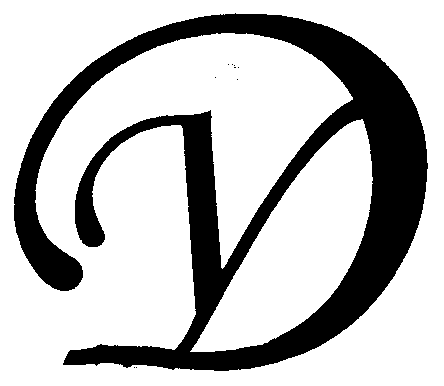 Управляющая организация «Умный дом»Россия, Тверская область, г.Удомля, ул.Попова, д.26, оф.22, тел./факс: (48255) 52571, 54074 моб.тел.: +79157199560,  SIP ID: 0024547683, e-mail: upravdom@udomlya.ru, интернет-сайт: www.udom-lya.ruСведения о расходах по отдельным статьям затрат за год: - управление многоквартирным домом, - вывоз ТБО, - ремонтная служба управляющей организации, - содержание, текущий ремонт и аварийное обслуживание сетей отопления, водопровода, канализации, ливнестоков,- содержание, текущий ремонт и аварийное обслуживание электрических сетей, - ремонт и обслуживание лифтового хозяйства,размещены на официальном сайте управляющей организации www.udom-lya.ru.Сведения о расходах, понесенных в связи с оказанием услуг по управлению многоквартирным домом по пр.Курчатова-5Сведения о расходах, понесенных в связи с оказанием услуг по управлению многоквартирным домом по пр.Курчатова-5Сведения о расходах, понесенных в связи с оказанием услуг по управлению многоквартирным домом по пр.Курчатова-5Период: 2012 годПериод: 2012 годПериод: 2012 годНаименование работ (услуг)Расходы (руб.)Расходы (руб./кв.м.)Наименование работ (услуг)Расходы (руб.)Расходы (руб./кв.м.)Общая площадь помещений в доме (кв.м.)6 972,23  Вывоз ТБО110 405,65  1,32  Содержание и текущий ремонт инженерных сетей351 447,00  4,20  Восстановительный ремонт электрических сетей362 918,36  Отопление, водопровод, канализация, ливнестоки (содержание, текущий ремонт и аварийное обслуживание)285 025,15  Электрические сети (содержание, текущий ремонт и аварийное обслуживание)77 893,21  Содержание помещений общего пользования и уборка земельного участка390 427,08  4,67  Благоустройство территории, ремонт МАФ, окраска1 692,82  Вывоз и утилизация КГО14 318,62  Механизированная уборка придомовой территории57 704,88  Уборка мест общего пользования и придомовой территории316 710,76  Текущий ремонт общей собственности294 935,33  3,53  Прочие ремонтные работы (ремонтная служба управляющей организации)43 603,08  Ремонт кровли (установка отливов из оцинк. стали)2 040,00  Ремонт межпанельных швов (354,2 пог.м.)123 970,00  Ремонт подъездов, крылец125 322,25  Управление многоквартирным домом191 596,88  2,29  НДС35 976,71  0,43  Итого1 374 788,65  16,43  Информация о балансе денежных средств по статье
"Содержание и текущий ремонт"Информация о балансе денежных средств по статье
"Содержание и текущий ремонт"Информация о балансе денежных средств по статье
"Содержание и текущий ремонт"НачисленоИзрасходовано управляющей организациейЗа период с 01.12.2009г. по 31.12.2010г., в том числе:956 113,31948 647,84за содержание и текущий ремонт930 466,05за утилизацию ТБО25 647,26За 2011 год, в том числе:881 059,711 128 155,48  за содержание и текущий ремонт857 574,39за утилизацию ТБО23 485,32За 2012 год, в том числе:1 367 868,211 374 788,65  за содержание и текущий ремонт1 200 556,89за управление многоквартирным домом167 311,32Просроченная задолженность по оплате за жилое помещение на 31.01.2013г.247 364,20